Storia – Classe ITest d’ingressoA	Inserisci opportunamente nelle colonne le indicazioni di tempo che trovi elencate  alla rinfusa.ora ■ di recente ■ l’altro giorno ■ tra due minuti ■ il momento attuale ■ la prossima settimana ■ oggi ■ domani ■ l’anno scorso ■ in minuto fa ■ fra poco ■ adesso ■ prossimamente ■ ieri ■ in questo momento ■ poco fa ■ fra un attimoB	Collega la durata di tempo della prima colonna con il termine corrispondente della seconda colonna; poi riordina questi ultimi nella terza colonna, partendo dall’indicazione temporale più piccola fino alla più grande.100 anni	millennio 	………………………………12 mesi	secolo	………………………………24 ore	anno	………………………………28-31 giorni	mese	………………………………1000 anni	giorno	………………………………C	A quanto tempo corrisponde... ? Segna con una croce la risposta che ritieni corretta.D	Le antiche civiltà. 1.	Distingui le civiltà che si stabilirono lungo le rive dei fiumi (F) da quelle che si svilupparono sulle coste dei mari (M).	☐	 Egizi		☐	 Popoli della Mesopotamia	☐	 Fenici	☐	 Cinesi	☐	 Greci		☐	 Romani2.	Quali civiltà si stabilirono lungo le rive dei seguenti fiumi?	Fiume Giallo:	 ………………………………………………………………	Tevere: ………………………………………………………………	Nilo: ………………………………………………………………	Tigri ed Eufrate: ………………………………………………………………3.		I monumenti illustrati nelle foto qui sotto sono altrettante testimonianze di alcune antiche civiltà.  Quali? Scrivilo sotto ogni immagine.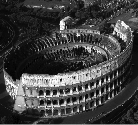 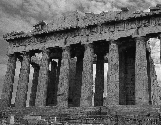 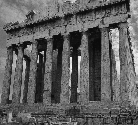 ……………………………………………..	……………………………………………………	……………………………………………..……………………………………………..	……………………………………………………	……………………………………………..……………………………………………..	……………………………………………………	……………………………………………..4.	Prova a ricordare che cosa inventarono	gli Etruschi: ………………………………………………………………	i Fenici: ………………………………………………………………	i Cinesi: ………………………………………………………………E.	Leggi con attenzione il seguente racconto storico e rispondi alle domande di comprensione.Romani e CartaginesiLa prima vittoria contro i Cartaginesi rese più audaci i Romani, che inviarono in Africa un forte esercito guidato dal console Attilio Regolo. Dapprima vittoriosi, i Romani furono in seguito sconfitti e Attilio Regolo fu fatto prigioniero. Ma i Cartaginesi erano ormai stanchi di combattere e desideravano la pace. Mandarono allora ambasciatori a Roma. Tra loro vi era Attilio Regolo.“Sarai libero” gli avevano detto “se riuscirai a convincere i senatori a fare la pace. Ma se Roma vuole continuare la guerra, dovrai tornare a Cartagine come prigioniero”.Prima di partire Attilio Regolo dette la sua parola che sarebbe tornato se i Romani avessero respinto l’offerta di pace. Giunto a Roma disse ai senatori: “Cartagine ha perduto soldati e navi. Roma deve continuare la lotta perché ora può riportare la vittoria”.Convinti i Romani a continuare la guerra, Attilio Regolo volle ripartire, anche se sapeva che a Cartagine l’attendeva la morte.“Un romano ha una sola parola” disse ai figli e agli amici che lo supplicavano di restare. “Devo mantenere la promessa, anche se vado incontro a una morte sicura”. E infatti i Cartaginesi lo condannarono a un terribile supplizio.1.	Quali sono i popoli in guerra tra loro? ………………………………………………………………2.	Nel testo viene indicato dove è situata Cartagine? 	☐ sì	☐ no3.	Nel testo viene indicato quando avvengono i fatti narrati?	☐ sì	☐ no4.	Attilio Regolo è:	☐ un console romano	☐ un ambasciatore cartaginese5.	Attilio Regolo cerca di convincere i Romani:	☐ a concludere la pace, per essere libero	☐ a continuare la guerra, perché stanno per vincerlaF.	Le invasioni dei barbari e la caduta dell’Impero d’Occidente.1.	Analizza i seguenti documenti e rispondi alle domande.“Non praticano l’agricoltura e il loro vitto consiste in latte, formaggio, carne. Nessuno possiede una determinata misura di terreno o confini stabiliti”.Cesare	■ A quale popolazione si riferiva Cesare? ………………………………………………………………	■ Ricordi quali popoli barbari invasero l’Italia? ………………………………………………………………2.	Collega con una freccia gli avvenimenti con le rispettive date.	L’Impero romano è diviso tra Arcadio e Onorio	476 d.C.	Editto di Costantino	395 d.C.	Caduta dell’Impero d’Occidente	313 d.C.PASSATOPRESENTEFUTURO